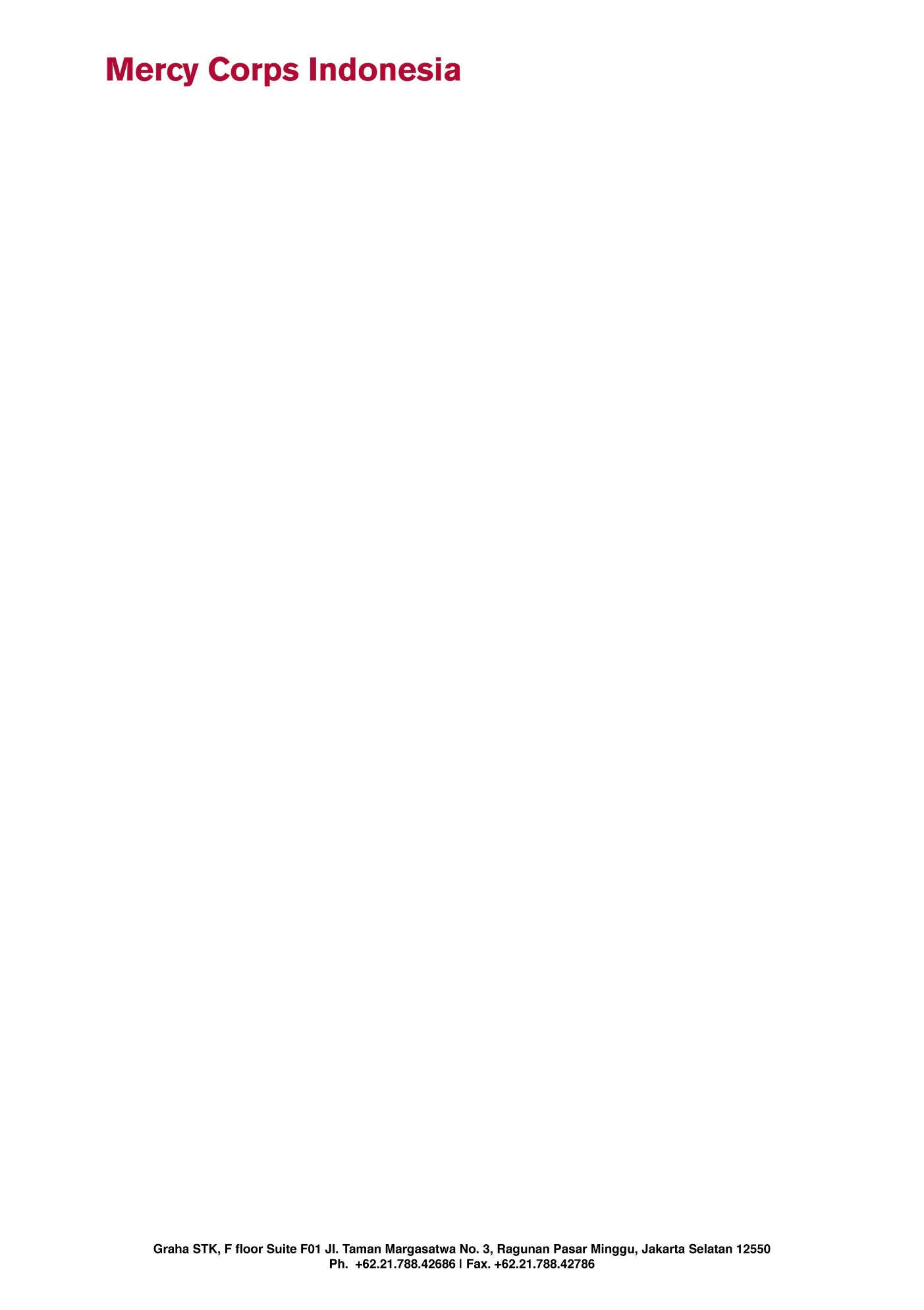 Responses to queries raised on Tender No: AMB-RFP-005PLTS Refurbishment on Tiga IslandThis provides answers to queries raised by bidders as @ June 20, 2022.  The responses are shared via email and posted on website for the benefit of all prospective bidders and does not disclose the source of the query.Tender No: AMB-RFP-005Responses to Queries raised by prospective tenderersTender Name: PLTS Refurbishment on Tiga IslandDate Issued: 20 June 2022No.QuestionResponse1To send the Letter of Intent (LOI) we have several questions, those are:1. (Technical Evaluation and additional Due Diligence, page 7) Please kindly your information about detail bill of materials and its manufacturer. Because we could not find in the document2. (Technical Evaluation and additional Due Diligence, page 7) Please kindly your information, one of our experiences in PLTS is building in our parking area rooftop for our own electricity. Is it fine if we provide a letter that state that we purchase a PV and its accessories and other documents showing that we do it?3. (Technical Evaluation and additional Due Diligence, page 7) Please kindly your detail information about Bid Bond Certificate. How much do we need to guarantee?4. (Bidder responsibility, page 12) Please kindly your detail information about “the security within the Site of Works”.  Do we need to provide security personnel (satpam)?5. Please kindly your information, how is the mechanism if we participate by KSO?To send the letter of Intent (LoI): The company only submit their LOI with the company profile which includes the information in point 3.3. Tender Submittals: Document Supporting the Eligibility Criteria as follows: (Question number 1-4)Legal Business RegistrationLatest Tax Registration CertificateLatest Tax Registration Certificate Annual Tax 2021Deed of Establishment of The CompanySK KemenkumhamTax ID Number (NPWP)Surat Ijin Usaha Perdagangan (SIUP)Surat Keterangan Domisili Usaha (SKDU)/Domicile LetterSurat Izin Tempat Usaha (SITU)TDP / Certificate of Company RegistrationSurat Ijin Gangguan/HONomor Induk Berusaha (NIB)Izin Usaha Jasa Konstruksi (SIUJK)Sertifikat Badan Usaha Jasa Penunjang Tenaga Listrik (SBUJPTL) PLTSID Card DirectorKSO is possible with the following requirementsKSO profileWho is the lead? Company (they are involved in KSO) information according to point 3.3. Tender Submittals: Document Supporting the Eligibility Criteria for each KSO participants.All supporting documents related to the KSO that are deemed necessary to be attached 2please kindly send us these supporting documents:1. Single Line Diagram Existing of Hybrid PV-Diesel-BESS and the Building where Solar PV will be installed.2. The brand and type used in the Existing PV-Diesel-BESS Hybrid on Pulau Tiga.3. Photo of Existing PV-Diesel-BESS Hybrid components.4. As Built Drawing Existing Hybrid PV-Diesel-BESS.5. As Built or PV Layout to be installed Solar PV.The company only submit their LOI (Letter of Intent) with the company profile which includes the information in point 3.3. Tender Submittals: Document Supporting the Eligibility Criteria as follows:Legal Business RegistrationLatest Tax Registration CertificateLatest Tax Registration Certificate Annual Tax 2021Deed of Establishment of The CompanySK KemenkumhamTax ID Number (NPWP)Surat Ijin Usaha Perdagangan (SIUP)Surat Keterangan Domisili Usaha (SKDU)/Domicile LetterSurat Izin Tempat Usaha (SITU)TDP / Certificate of Company RegistrationSurat Ijin Gangguan/HONomor Induk Berusaha (NIB)Izin Usaha Jasa Konstruksi (SIUJK)Sertifikat Badan Usaha Jasa Penunjang Tenaga Listrik (SBUJPTL) PLTSID Card DirectorSupporting document 1 – 5 will be provided to the participants who pass the shortlisted.